Компактная камера 4Мп c поддержкой Wi-Fi и LAN с фиксированным объективом 2.8 мм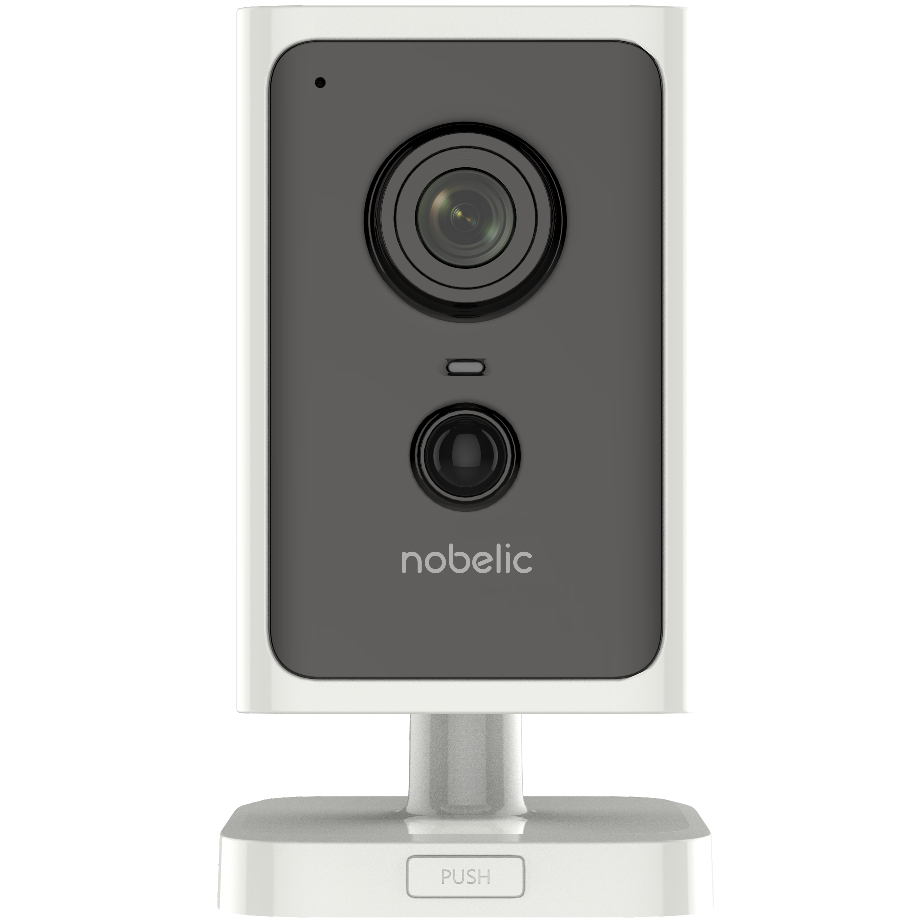 Основные возможности 1/3” сенсор Progressive Scan CMOS, 4Мп Кодирование H.264 / MJPEG / H.265    25к/сек (50Гц) при 4Мп(2688 × 1520) 30к/сек (60Гц) при 4Мп(2688 × 1520) PIR-детектор до 10мИК-подсветка до 10м Объектив 2.8мм Угол обзора по горизонтали: 98° Встроенный динамик и микрофонКомпенсация засветки 3D DNR /BLC / HLC / WDR Поддержка карт памяти емкостью до 128ГБ2.4GHz Wi-Fi соединение (дальность 50м)Доступ к видео из любой точки земного шара с помощью IvideonПоддержка PoEПоддержка PushToTalkШирокий температурный диапазон: -10°C ... +40°C Питание – DC 12В 0.5A / PoE(802.3af, class 3)Комплект поставки Камера Nobelic NBLC-1411F-WMSDРуководство по эксплуатацииШаблон для крепления кронштейнаКронштейн для камерыНабор саморезов и дюбелейТехнические характеристики Габариты (мм)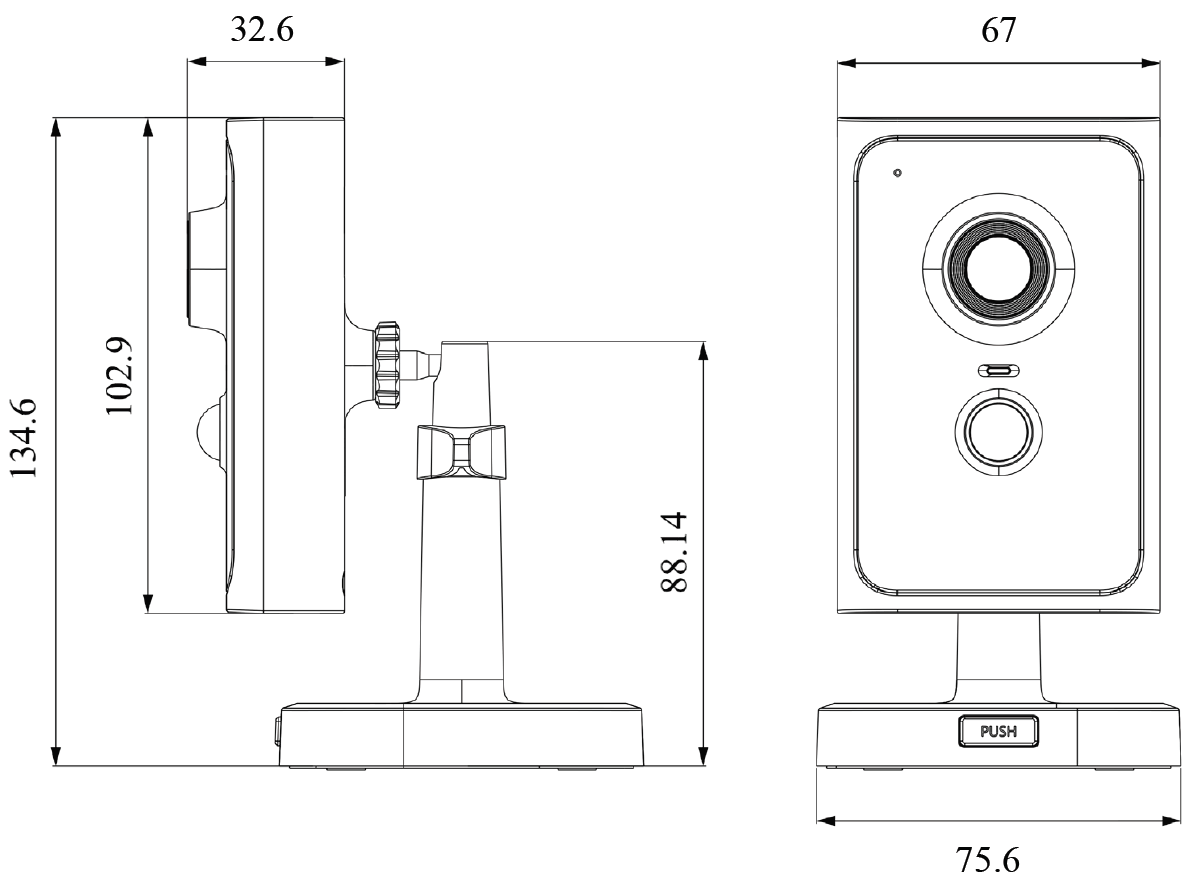 Модель NBLC-1411F-WMSDКамераКамераСенсор  1/3” Progressive Scan CMOS, 4Мп  Чувствительность 0.01лк@(F1.2, AGC вкл.), 0лк с ИК Объектив 2.8мм Угол обзора объектива горизонтальный: 98° вертикальный: 55° диагональный: 114°    Режим «День/ночь» Механический ИК-фильтр с автопереключением Регулировка угла установки Поворот: 0° - 360°; наклон: 0° - 190°; вращение 0° - 360°;ИК-подсветкаДальность до 10 метровдлина ИК-волны:850нмСжатиеСжатиеВидеосжатие H.264 / MJPEG / H.265Профиль H.264 Main Profile Битрейт видео 256Кб/с – 16Мб/с АудиоАудиоФормат сжатияG.711ulaw, MP2L2, MP3Частота дискредитации аудио8кГц / 16кГцИнтерфейсыВстроенные микрофон и динамикИзображениеИзображениеМаксимальное разрешение 2688 × 1520 (4Мп)Основной поток 50Гц: 25к/сек (2688 × 1520, 2560 × 1440, 2304 × 1296, 1920 × 1080, 1280 × 720)60Гц: 30к/сек (2688 × 1520, 2560 × 1440, 2304 × 1296, 1920 × 1080, 1280 × 720)Дополнительный поток 50Гц: 25к/сек (640 × 480, 640 × 360, 320 × 240)60Гц: 30к/сек (640 × 480, 640 × 360, 320 × 240)Настройки изображения Насыщенность, яркость, контраст, резкость, режим коридора, зеркалирование и маска приватности Улучшение изображения Аппаратный WDR 120 dB, 3D DNR, BLC, ROI Переключение «День/ночь» Авто / по расписанию  / по тревоге Детекция движения Есть программная детекция, PIR-детектор c углом действия:По горизонтали: 90°, вертикали: 80° и дальностью 10 метровАналитикаАналитикаДетектор движенияЕстьДетектор тампераПересечение линииПредупрежденияЕсть СетьСетьСетевое хранение NAS (Поддержка NFS,SMB/CIFS), ANR LAN10M/100M/1000M AutoПротоколы TCP, ARP, RTSP, RTP, UDP, FTP, DHCP, DNS, IPv4, NTP Безопасность Аутентификация пользователя, водяные знаки, фильтрация IP-адресов, анонимный доступ Совместимость ONVIF (PROFILE S, PROFILE G), PSIA, CGI, ISAPI Срабатывание тревоги Smart-функции, разрыв сети, конфликт IP-адресов, ошибки хранилища Действия по тревоге уведомление клиента, отправка email, загрузка на FTP, активация канала записи ИнтерфейсыИнтерфейсыПоддержка WiFiIEE802.11b/g/n, дальностью до 50 мб Шифрование: WPA,WPA211b: 11Мбит/сек
11g: 54Мбит/сек
11n: до 150Мбит/секEthernet10Base-T/100Base-TX EthernetЛокальное хранилище Слот для MicroSD / SDHC / SDXC до 128ГБ Кнопка сброса настроек Есть Кнопка WPSЕстьОсновноеОсновноеПитание DC 12В ± 25% / PoE(802.3af)Потребляемая мощность 6Вт макс. для DC и 7Вт макс. для PoE  Рабочие условия - 10 °C … + 40 °C, влажность 95% или меньше (без конденсата) Защита НетДальность действия ИК-подсветки До 10м Дальность действия PIR-детектораДо 10мМатериал корпуса Пластик Размеры (именно камеры без кронштейна)102.8 × 67 × 32.6мм Вес128 г.